KOMORA SOUDNÍCH TLUMOČNÍKŮ ČESKÉ REPUBLIKY (KST ČR®) pořádá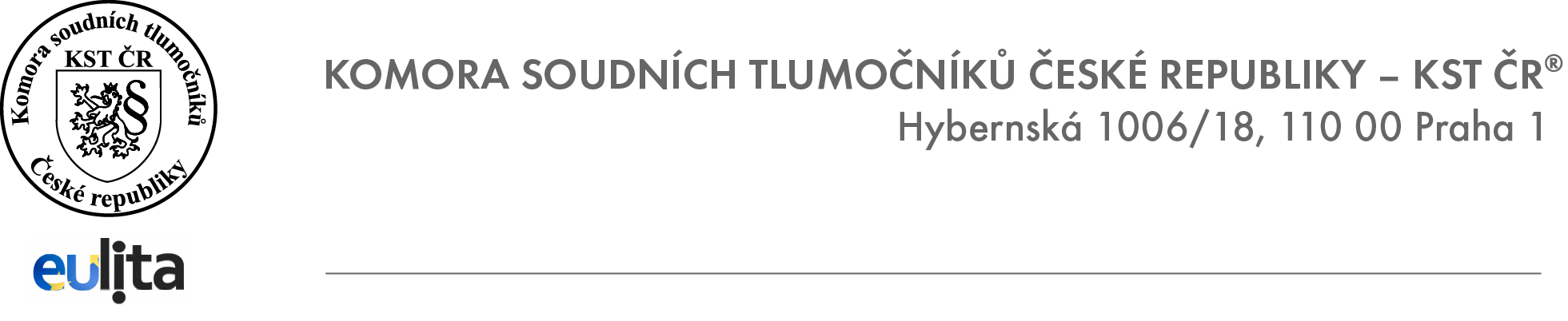 XX. ČESKO-NĚMECKÝ TERMINOLOGICKÝ SEMINÁŘpro tlumočníky a překladateleve dnech 29. října – 1. listopadu 2015 v hotelu IBIS PlzeňPROGRAM A PŘEDNÁŠEJÍCÍZákon o obchodních korporacích Mgr. Catherina ŠTIFTEROVÁ – katedra jazyků PF UKTobias ENDRICH - Universität Passau, Juristische FakultätÚčetní a daňová terminologie se shrnutím základních odlišností mezi českými a německými účetními a daňovými předpisy (neboli každé číslo má obsah, který se chybným termínem ztrácí)   	Mgr. Magda Stehnová Terminologický workshop	PhDr. Milena HORÁLKOVÁ, PF UK - katedra jazyků (m.j. autorka česko-německého a                                                                                 německo-českého právnického slovníku)Orientační časový rozvrh:Seminář se uskuteční s laskavou finanční podporou Česko-německého fondu budoucnosti. Výše účastnického poplatku zůstává stejná jako v loňském roce:2.750,- Kč pro členy KST ČR a členy organizací, které jsou členy FIT (např. JTP, BDÜ, ÖVGD) a studenty ÚTRL a 3.750,- Kč pro nečleny těchto organizací.Na seminář se přihlašujte prostřednictvím webových stránek KST ČR, www.kstcr.cz. Pod odkazem Akce KST ČR - XX. česko-německý terminologický seminář naleznete pozvánku s informacemi i přihlášku, kterou si uložíte do počítače, vyplníte a poté připojíte k elektronickému přihlášení.Účastnický poplatek se hradí předem, a to převodem na účet Komory soudních tlumočníků ČR číslo 2104417790/2700 u UniCredit Bank Praha.Jako variabilní symbol uveďte číslo, které Vám přijde emailem po zaregistrování na stránkách www.kstcr.cz. Podmínkou účasti za nižší vložné 2.750,- Kč u členů KST ČR je uhrazení členského příspěvku za rok 2015 (2.000,- Kč), jinak je nutná platba vyššího vložného 3.750,- Kč. Účastnický poplatek nezahrnuje ubytování, které Vám bude rezervováno prostřednictvím přihlášky na seminář, ale každý účastník semináře si jej hradí na recepci hotelu sám (možno platit i kartou). Ubytování je zajištěno v hotelu hotel IBIS PLZEŇ, Univerzitní 65, 301 00 Plzeň (www.hotelibisplzen.cz)    za mimořádnou, zvýhodněnou cenu 800,- Kč za jednu noc + DPH (15%) v jednolůžkovém pokoji, 1300,- Kč za jednu noc + DPH (15%) ve dvoulůžkovém pokoji. Cena se rozumí za pokoj včetně snídaně formou švédského stolu, tj. za osobu ve dvoulůžkovém pokoji 650,- Kč. Pokud jste se již dohodli se svým kolegou, se kterým chcete být případně ubytováni, prosím, abyste to uvedli v přihlášce. Do přihlášky také uveďte, pokud chcete s sebou vzít partnera, který může volný čas využít k návštěvě Plzně. Prosíme, abyste se na seminář přihlásili co nejdříve. Definitivní uzávěrka přihlášek na seminář je v pátek 2. října 2015. Po tomto datu nebude možné zajistit ubytování. Přihláška se stává platnou až připsáním platby účastnického poplatku na účet KST ČR. Odešlete proto, prosím, svoje přihlášky i platby včas. Zájemci nezařazení do semináře z důvodů omezené kapacity budou včas informováni. 29. 10. 2015 (čtvrtek)Příjezd účastníků v odpoledních a večerních hodinách, ubytování,cca v 19.30 hod. neformální setkání účastníků v hotelu Ibis (bude upřesněno)Příjezd účastníků v odpoledních a večerních hodinách, ubytování,cca v 19.30 hod. neformální setkání účastníků v hotelu Ibis (bude upřesněno)30. 10. 2015 (pátek)09:00 – 09:10Zahájení09:10 – 10:30 Zákon o obchodních korporacích 10:30 – 10:50 Přestávka 10:50 – 12:20 Zákon o obchodních korporacích12:20 – 13:3013:30 – 15:0015:00 – 15:2015:20 – 16:50Přestávka na obědZákon o obchodních korporacích PřestávkaZákon o obchodních korporacích31. 10. 2015 (sobota)09:00 – 10:30Zákon o obchodních korporacích – práce s texty10:30 – 10:50Přestávka10:50 – 12:20Zákon o obchodních korporacích – práce s texty12:20 – 13:30Přestávka na oběd13:30 – 15:00Účetní a daňová terminologie15:00 – 15:20Přestávka15:20 – 16:50Účetní a daňová terminologie20:00 Společenský večer1. 11. 2015 (neděle)09.30 – 12.00 hod.Terminologický workshop (s přestávkou v 10:45 hod.)Praha 10.9.2015Za pořádající KST ČR:Katy Štifterovákstcr@kstcr.cz